Savannah State University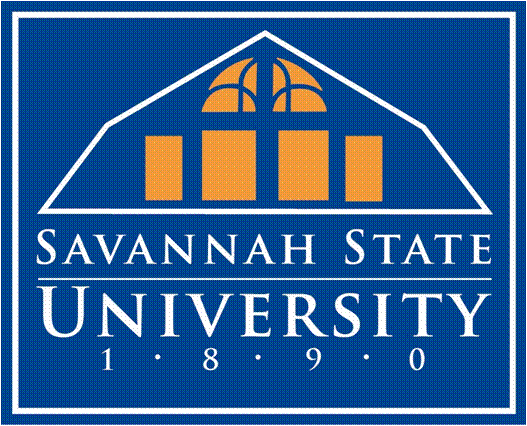 New Programs and Curriculum CommitteeCourse Addition Page – Form IICourse Number: 	Course Title: 	Catalogue Description: 	Rationale: 		  Credit Hours: 	Pre-requisites:	Syllabus: 		Similarity to or duplication of Existing Courses: 	Textbook selection: 	Grading: 	